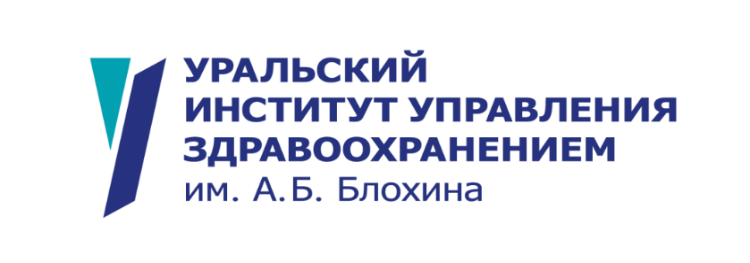 АННОТАЦИЯ К ДОПОЛНИТЕЛЬНОЙ ПРОФЕССИОНАЛЬНОЙ ПРОГРАММЕПОВЫШЕНИЯ КВАЛИФИКАЦИИ«Управление персоналом в здравоохранении»Общая информацияКому будет полезен курс.Настоящая программа предназначена для повышения квалификации врачей, заместителей главных врачей (по лечебной работе, по амбулаторно-поликлинической части, по клинико-экспертной работе, по экономическим вопросам и.т.п.), заведующим отделениями.Цель программы:Получение обучающимися знаний о формировании и использовании основных технологий в области управления человеческими ресурсами в государственных и частных организациях сферы здравоохранения.Планируемые результаты обучения.В рамках совершенствования и (или) получения знаний слушатель долженЗнать:- нормативно-правовые основы кадровой политики в области здравоохранения РФ- профессиональные стандарты в сфере здравоохранения и особенности их применения.Уметь:-применять методики управления персоналом, позволяющие повысить эффективность работы медицинских организации-производить методики расчета различных показателей, включая численность персонала, эффективность мероприятий по развитию персонала, эффективность проектов по совершенствованию системы управления персоналомВладеть навыками:-делового администрирования-оценки трудовой и социальной эффективности медицинской организации -управления кадрами в здравоохраненииМодули программы курса.1.Кадровая политика и стратегия управления персоналом.Правовое обеспечение системы управления персоналом. Кадровое планирование в организации. Технологии управления персоналом в рамках трудового законодательства. Навыки делового администрирования.2.Основы инновационного управления персоналом медицинской организации.Основы принятия управленческих решений. Управление мотивацией и профессиональной карьерой. Лидерство и эмоциональный интеллект в управлении персоналом. Практическая конфликтология. Решение трудовых споров. Управление конфликтами. Стресс-менеджмент. Работа с профессиональным выгоранием и повышением личной эффективности. Формирование кадрового резерва и система профессионального развития руководителей в медицинской организации.Преимущества обучения в Уральском институте управления здравоохранением им. А.Б. Блохина по программе «Вопросы экспертизы временной нетрудоспособности»- гибкий формат обучения: очные и онлайн- лекции, записи лекций и вебинаров в постоянном доступе- программа разработана сотрудниками «Института им. А.Б. Блохина», имеющими многолетний опыт управления медицинскими организациями.-   в качестве лекторов приглашаются организаторы здравоохранения- практики.- в доступе «Электронная библиотека», с материалами: нормативно-правовых актов, методических рекомендаций, шаблонов документов, чек-листов, СОПов, учебной литературой.Контингент обучающихсяК освоению программы допускаются лица, имеющие высшее медицинское образованиеВид обученияПовышение квалификацииТрудоемкость обучения40 часовПродолжительность обучения1 неделяФормат обученияОчный с применением дистанционных образовательных технологийФорма документа, выдаваемого по результатам Удостоверение о повышении квалификации